Definiere Nachhaltigkeit und erläutere dabei die 3 Dimensionen.		/4Worauf solltest du beim Kauf von Bioprodukten achten? Nenne 2 Beispiele. 	/2Vergleiche folgende zwei Qualitätssiegel. Erläutere, welches nachhaltiger ist. 	/4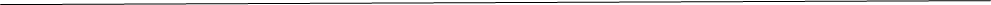 Wer beim Einkauf von Lebensmitteln auf Nachhaltigkeit achtet, der ...		/1a) ... greift immer zu Bio-Ware.b) ... kauft nur Tiefkühlware.c) ... bevorzugt regionale Produkte.Was versteht man unter "Greenwashing"?						/2Welches Siegel bescheinigt Nachhaltigkeit beim Reisen?				/1a) CSRb) STRc) CRTBeschreibe den Begriff „Fast Fashion“.						/2 Reflektiere deinen Alltag. Liste mindestens 4 Maßnahmen auf, wie du ihn nachhaltiger gestalten kannst.																		/4Gesamtanzahl:  	/ 20 PunkteSehr gutGutBefriedigendGenügendNicht genügend18-2016-1813-15,510,5-12,510-0